Министерство сельского хозяйства и  продовольственных ресурсов Нижегородской областиГосударственное бюджетное профессиональное образовательное учреждение «Ардатовский аграрный техникум»ПРОГРАММАПРОФЕССИОНАЛЬНОГО ВОСПИТАНИЯ И СОЦИАЛИЗАЦИИ ОБУЧАЮЩИХСЯГБПОУ «АРДАТОВСКИЙ АГРАРНЫЙ ТЕХНИКУМ»на 2019-2022 гг.                                                  р.п. Ардатов                                                     2019Содержание                         1.Паспорт программы2. ВведениеФедеральный закон от 29.12.2012 г. № 273-ФЗ «Об образовании в Российской Федерации» определяет образование - единый целенаправленный процесс воспитания и обучения, являющийся общественно значимым благом и осуществляемый в интересах человека, семьи, общества и государства, а также совокупность приобретаемых знаний, умений, навыков, ценностных установок, опыта деятельности и компетенции определенных объема и сложности в целях интеллектуального, духовно-нравственного, творческого, физического и (или) профессионального развития человека, удовлетворения его образовательных потребностей и интересов.Общие задачи и принципы воспитания средствами образования представлены в Федеральном законе от 29.12.2012 г. № 273 - ФЗ «Об образовании в Российской Федерации»; в федеральных государственных образовательных стандартах, Профессиональном стандарте педагога.Программа профессионального воспитания и социализации обучающихся  ГБПОУ «Ардатовский аграрный техникум» на 2019 - 2022 годы (далее – Программа) – нормативно-правовой документ, представляющий стратегию и тактику развития воспитательной работы техникума на этапе профессионального образования обучающихся.Программа является основным документом для планирования и принятия решений по воспитательной работе, открытым для внесения изменений и дополнений. Ход работы по реализации Программы анализируется на заседаниях педагогического совета, Совета техникума, Студенческого совета, методического объединения классных руководителей, общетехникумовских родительских собраниях. Ежегодно проводится анализ результатов проведенной работы.        3.Актуальность программыАктуальность Программы обусловлена тем, что обучающиеся техникума являются активной составной частью района, области и на современном этапе общественная значимость данной категории молодежи постоянно растет, кроме того введение требований ФГОС нового поколения в области подготовки выпускников СПО и Стратегия развития воспитания в Российской Федерации на период до 2025 года, выступают достаточной необходимостью в обновлении воспитательного компонента техникума.      4.Аналитическое и прогностическое обоснование Программы В настоящее время воспитательная система техникума направлена на формирование и развитие интеллектуальной, культурной, творческой, нравственной личности обучающегося, будущего специалиста, сочетающего в себе профессиональные знания и умения, высокие моральные и патриотические качества, обладающего правовой и коммуникативной культурой, активной гражданской позицией.В центре воспитательного пространства – личность обучающегося. Преподаватели и классные руководители групп решают воспитательные задачи через учебную деятельность: содержание учебной дисциплины, методику преподавания, добросовестное отношение к своим обязанностям, желание помочь каждому обучающемуся, уважительное отношение к обучающимся, умение понять и выслушать каждого, а также заинтересованность в успехах обучающихся, объективность в оценке знаний, широту эрудиции, внешний вид, честность, что оказывает влияние на воспитание личности обучающихся. Большое влияние на воспитание обучающегося оказывает внеучебная деятельность: классные часы, экскурсии, круглые столы, диспуты, конкурсы, игры и т.д.В соответствии с поставленной целью работа ведется по таким направлениям как формирование потребности к здоровому образу жизни, гражданско-патриотическое, профессионально-ориентирующее, спортивное и здоровьесберегающее, экологическое, культурно-творческое, бизнес-ориентирующее,  развитие студенческого самоуправления, работа по профилактике правонарушений, преступлений, алкоголизма, наркомании и токсикомании среди обучающихся и работа с родителями.Для определения эффективности воспитательной работы были выделены следующие направления для анализа:-вовлечение обучающихся в спортивные секции и кружки;-количество обучающихся, состоящих на учете в ПДН и КДН и ЗП;-социальная активность обучающихся техникума.Прогностическим обоснованием Программы являются результаты SWOT анализа воспитательной работы, представленные в таблице 1.                                                                                                           Таблица 1SWOT анализ воспитательной работыВывод: для повышения эффективности воспитательного процесса в техникуме необходимо:совершенствовать систему воспитания обучающихся в техникуме;вести	работу	по	формированию	социальнойактивности	и  сознательности обучающихся техникума.5.Концептуальные положения программыВ современном российском обществе возрастает потребность в людях неординарно мыслящих, творческих, активных, способных нестандартно решать поставленные задачи и формулировать новые, перспективные цели. Происходящие перемены в государстве требуют ускоренного совершенствования образовательного пространства, определения целей образования, учитывающих государственные, социальные и личностные потребности и интересы. В связи с этим приоритетным направлением становится обеспечение развивающего потенциала новых образовательных стандартов. Образование является фундаментом всей последующей деятельности человека.	 Миссия техникума: подготовка специалистов к самостоятельному выполнению видов профессиональной деятельности (в соответствии с ФГОС СПО и профессиональными стандартами), конкурентоспособного на региональном рынке труда, готового к постоянному профессиональному росту, социальной и профессиональной мобильности, со сформированными гражданскими качествами личности в соответствии с запросами и потребностями региональной экономики и социокультурной политики.   		 Поэтому Программа воспитания и социализации обучающихся представляет собой систему идей, основной замысел которых позволяет определить специфику воспитания и его отличие от других педагогических процессов.             В  современной ситуации развития образования концептуальными являются следующие направления воспитательной работы: 1.Гражданско-патриотическое2.Профессионально-ориентирующее (развитие карьеры)3.Спортивное и  здоровьесберегающее4.Экологическое5.Студенческое самоуправление6.Культурно-творческое7.Бизнес-ориентирующее (молодежное предпринимательство)       Для реализации приоритетных направлений воспитательной работы требуется использование современных технологий воспитания, таких как шоу технологии, кейс технологии, технология групповой проблемной работы, информационное зеркало и др.6.Основные принципы программыВоспитательный процесс в техникуме основывается на проверенных практикой и дающих положительные результаты принципах, предъявляемым требованиями ФГОС нового поколения в области подготовки выпускника СПО, современной политики Российской Федерации в области образования, тенденциям развития социокультурного пространства:открытость - возможность открытого обсуждения хода реализации Программы и свободного включения в процесс ее реализации всех заинтересованных субъектов социума района, систему конкурсов по выявлению и поддержке инновационных проектов, предлагаемых организациями, предприятиями, сообществами, гражданами;демократизм – переход от системы с однонаправленной идеологией принудительных воздействий к субъекту воспитания, к системе, основанной на взаимодействии, на педагогике сотрудничества всех участников образовательного процесса;духовность, проявляющаяся в формировании у обучающихся смысложизненных духовных ориентаций, соблюдении общечеловеческих норм гуманистической морали, интеллектуальности и менталитета российского гражданина;толерантность, проявляющаяся в терпимости к мнению других людей, учет их интересов, мыслей, культуры, образа жизни, поведения в различных сферах жизни;вариативность, включающая различные варианты технологий и содержания воспитания, нацеленности системы воспитания на формирование вариативности способов мышления, принятия вероятностных решений в сфере профессиональной деятельности, готовности к деятельности в ситуациях неопределенности;природоспособность – учет прав пола, возраста, наклонностей, характера, предпочтений воспитуемых, ответственности за саморазвитие, за последствия своих действий и поведения;эффективность как формирование навыков социальной адаптации, самореализации, способности жить по законам общества, не нарушая прав и свобод других, установившихся норм и традиций;воспитывающее обучение – использование воспитательного потенциала содержания изучаемых учебных дисциплин как основных, так и дополнительных образовательных программ в целях личностного развития обучающихся, формирования положительной мотивации к самообразованию, а также ориентации на творческо-практическую внеучебную деятельность;системность – установление связи между субъектами внеучебной деятельности по взаимодействию в реализации комплексных воспитательных программ, а также в проведении конкретных мероприятий;поэтапность - предполагает этапность выполнения Программы, обязательное обсуждение результатов каждого этапа и коррекцию целей, задач и механизма реализации;социальность – ориентация на социальные установки, необходимые для успешной социализации человека.                                                                          7. Содержание программыРеализация поставленных задач осуществляется по направлению деятельности по воспитанию и социализации обучающихся прописанных с учётом требований ФГОС по формированию общих компетенций обучающихся в учреждении СПО, каждое направление имеет перечень развиваемых общих компетенций (ОК). Это позволяет систематизировать и дифференцировать общие компетенции. Благодаря этому программа профессионального воспитания и социализации охватывает все жизненные состояния, необходимые человеку любой профессии и возраста. Таким образом, общие компетенции конкретизируются на уровне программы воспитания и социализации и учебных предметов.	8. ПЕРЕЧЕНЬ МЕРОПРИЯТИЙ ПО РЕАЛИЗАЦИИ НАПРАВЛЕНИЙ ПРОГРАММЫНаправление 1. Гражданско-патриотическоеОжидаемые результаты:-воспитание выпускников техникума, способных к самореализации в профессии и обществе;-готовность и стремление студентов к выполнению своего гражданского и патриотического долга, умение и желание сочетать общие и личные интересы;-формирование активной гражданской позиции, привлечение обучающихся к участию в общественной жизни техникума, района, области;-формирование у обучающихся правовой культуры, представлений об основных правах и обязанностях, о принципах демократии, об уважении к правам человека и свободе личности.Направление 2. Спортивное и  здоровьесберегающее  Ожидаемые результаты:-формирование культуры здорового образа жизни, ценностных представлений о физическом здоровье, овладения здоровьесберегающими технологиями в процессе обучения и во внеурочное время;- осознание обучающимися здоровья как ценности, наличие мотивации на сохранение своего здоровья и здоровья окружающих людей.Направление 3. ЭкологическоеОжидаемые результаты:             -формирование экологической культуры; бережного отношения к родной земле        - воспитание чувства ответственности за состояние природных ресурсов;         - формирование умений и навыков разумного  природопользования, нетерпимого отношения к действиям, приносящим вред экологии.Направление 4. Профессионально-ориентирующее (развитие карьеры)Ожидаемые результаты:- формирование сознательного отношения к выбранной специальности;-формирование личностных качеств, необходимых для эффективной профессиональной деятельности,  конкурентоспособности будущих специалистов в изменяющихся условиях;- создание условий для развития умственного потенциала обучающихся, формирования современного мышления и коммуникаций, самостоятельности, способности применения полученных знаний в различных сферах деятельности (проектной, исследовательской, профессиональной и т.д.).Направление 5. Студенческое самоуправлениеОжидаемые результаты:-создание условий для всестороннего развития молодого человека в различных сферах общественной жизни;- формирование активной гражданской позиции, готовности критически оценивать собственные намерения, мысли и поступки;представление интересов студенчества на различных уровнях;организация социально значимой общественной деятельности студенчества.                                                Направление 6. Культурно-творческоеОжидаемые результаты:-развитие способности видеть и ценить прекрасное в творчестве людей, общественной жизни;-получение опыта эстетических переживаний,	наблюдений эстетических объектов в социуме, эстетического отношения к окружающему миру и самому себе;    -опыт самореализации в различных видах творческой деятельности, умение выражать себя в доступных видах творчества.Направление 7. Бизнес-ориентирующее (молодежное предпринимательство)Ожидаемые результаты:- обучение предпринимательской деятельности; - формирование предпринимательского мышления; - выстраивание собственной стратегии;- формирование современного мышления и коммуникаций, самостоятельности, способности применения полученных знаний в различных сферах деятельности (проектной, исследовательской, профессиональной и т.д.);-опыт личного участия в проектах. 9. ЭТАПЫ РЕАЛИЗАЦИИ ПРОГРАММЫэтап (2019г.) Подготовительный этап.Нормативно-правовое	обеспечение,	регламентирующее   воспитательную деятельность.этап – (2020-2021 гг.) Основной этап.Апробация проектов, анализ воспитательной работы в техникуме, обобщение результатов этапа реализации Программы, внесение корректив.этап (2022 годы)  Обобщающий этап.Мониторинг  и обобщение результатов реализации Программы,   отчет о реализации выполнения Программы. Определение дальнейших перспектив развития технику в области воспитания и социализации обучающихся10.МЕХАНИЗМ РЕАЛИЗАЦИИ ПРОГРАММЫМеханизм реализации Программы представляет собой скоординированные по срокам и направлениям конкретные мероприятия, ведущие к достижению намеченных результатов.В данную программу входят 6 - воспитательных направлений, которые включают в себя комплекс задач по определенному направлению деятельности и основаны на теоретической части в форме занятий в рамках учебных дисциплин и практической части в форме воспитательных мероприятий, реализуемые на основе компетентностного подхода.Управление Программой, контроль и координацию деятельности по реализации Программы осуществляет заместитель директора воспитательной работе.Схема 1 Система контроля хода реализации Программы и результатов ее выполнения: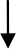 На каждый год необходима разработка плана воспитательной работы с обучающимися в целях обеспечения контроля хода и результатов выполнения плана работы.Схема 2Схема реализации Программы11.ИНДИКАТОРЫ ЭФФЕКТИВНОСТИ РЕАЛИЗАЦИИ ПРОГРАММЫВ соответствии с поставленными целями и задачами Программы профессионального воспитания и социализации обучающихся техникума определены индикаторы эффективности её реализации:                             12.РЕСУРСНОЕ ОБЕСПЕЧЕНИЕ ПРОГРАММЫФинансирование техникума осуществляется за счет бюджетных средств, выделенных на выполнение государственного задания и внебюджетных средств, приносящих доход деятельности, которые направляются на развитие материальной базы, внедрение новых образовательных технологий в педагогическую деятельность, информатизацию деятельности, проведение массовых культурных мероприятий, профориентационную работу и улучшение социально-бытовых условий в техникума, в том числе и на реализацию программных мероприятий.13.ЗАКЛЮЧЕНИЕВоспитание личности будущего специалиста, профессионала своего дела является наряду с обучением важнейшей функцией системы профессионального образования Российской Федерации.Программа профессионального воспитания и социализации обучающихся ГБПОУ «Ардатовский аграрный техникум» до 2022 года предназначена для дальнейшего совершенствования и развития воспитательного процесса в условиях внедрения новых ФГОС в систему среднего профессионального образования. Она является основой для деятельности администрации и педагогического коллектива техникума.Программа отражает новый этап в развитии техникума. В ней представлены цель, задачи, стратегия и тактика развития воспитательной работы в техникуме, определены мероприятия, проводимые в рамках реализации направлений гражданско-патриотического воспитания, профессионально-ориентирующего (развитие карьеры), спортивного и здоровьесберегающего,   воспитание  экологической культуры, развитие студенческого самоуправления, культурно-творческое воспитание и бизнес-ориентирующее (молодежное предпринимательство), а также показаны этапы, индикаторы и механизм реализации Программы и ожидаемые результаты. С ее ключевыми идеями ознакомлены классные руководители  групп, преподаватели, обучающиеся, родители.Рассмотрена на заседании Совета техникума«    »_______________2019г.Протокол № _____           Утверждаю Директор техникума______________А.П. Ефимова«___»_________________2019 г.№Наименованиестр.1.Паспорт Программы32.Введение63.Актуальность Программы64.Аналитическое	и	прогностическое	обоснованиеПрограммы75.Концептуальные положения Программы.96.Основные принципы Программы107.Содержание Программы118.Перечень мероприятий по реализации направленийПрограммы189.Этапы реализации Программы3110.Механизм реализации Программы3111.Индикаторы эффективности реализации Программы3212.Ресурсное обеспечение Программы3313.Заключение33Полноенаименование ПрограммыПрограмма воспитания и социализации обучающихсяГБПОУ «Ардатовский аграрный техникум» на 2019- 2022 годыСроки реализацииПрограммы2019 год - 2022 годЭтапы реализации ПрограммыI этап (2019г.) Подготовительный этап. II этап – (2020-2021 гг.) Основной этап.III этап (2022 годы) Обобщающий этап.Основаниядля	разработки ПрограммыКонституция Российской Федерации;Конвенция ООН о правах ребенка;Федеральный закон от 29.12.2012г. № 273-ФЗ «Об образовании в Российской Федерации»;Стратегия развития воспитания в Российской Федерации на период до 2025 года, утв. распоряжением Правительства РФ от 29.05.2015 г. №996 - р;Федеральная целевая программа развития образования на 2016- 2020 годы, утв. постановлением Правительства РФ от 15.04.2014 г. № 295;Государственная программа Российской Федерации«Патриотическое воспитание граждан РФ на 2016-2020 гг.», утв. постановлением Правительства РФ от 30.12.2015 г. № 1493;Государственная программа Российской Федерации«Реализация государственной национальной политики», утв. постановлением Правительства РФ от 29.12.2016 г.№ 1532;Концепция развития системы профилактики безнадзорности и правонарушений несовершеннолетних на период до 2020 года, утв. распоряжением Правительства Российской Федерации от 22.03. 2017 г.№ 520-р;- Закон Нижегородской области от 10 декабря 2004 года № 147-З «О мерах социальной поддержки детей-сирот и детей, оставшихся без попечения родителей»  (с изменениями на 5 марта 2019 года);Закон Нижегородской области от 09.03.2010г. № 23-З «Об ограничении пребывания детей в общественных местах на территории Нижегородской области» (с изменениями на 2 апреля 2019 года);Государственная программа «Развитие образования Нижегородской области», утв. постановлением Правительства Нижегородской области  от 30.04.2014г. №301 (с изменениями на 4 февраля 2019года);-Государственная программа «Обеспечение общественного порядка и противодействие преступности в Нижегородской области на 2015-2020 годы», утв.постановлением  Правительства  Нижегородской области от 31.12.2014 № 981;- Государственная программа "Комплексные меры противодействия злоупотреблению наркотиками и их незаконному обороту на территории Нижегородской области" (с изменениями на 17 апреля 2019 года),утв. постановлением Правительства Нижегородской области от 22.05.2015г. №320-Устав ГБПОУ «Ардатовский аграрный техникум»Цель ПрограммыСоздание воспитательного пространства техникума, обеспечивающего развитие обучающегося как субъекта деятельности, как личности и как индивидуальности всоответствии с требованиями ФГОС.Задачи Программы:Формирование личности обучающегося, способной к принятию ответственных решений, нравственному, гражданскому, профессиональному становлению, жизненному самоопределению путем формирования общих компетенций.Патриотическое, физическое, интеллектуальное и духовное развитие личности обучающегося на основе формирования лидерских качеств, гражданственности, профессионально значимых качеств, чувства воинского долга,	высокой	ответственности	и дисциплинированности;Формирование у обучающегося культуры здоровья на основе воспитания психически здоровой, физически развитой и социально-адаптированной личности;Воспитание толерантной личности обучающегося, открытой к восприятию других культур независимо от их национальной, социальной, религиозной принадлежности, взглядов, мировоззрения, стилей мышления и поведения.Направления Программы:Гражданско-патриотическоеПрофессионально-ориентирующее (развитие карьеры)Спортивное и  здоровье сберегающее  Экологическое  Студенческое самоуправление  Культурно-творческое  Бизнес-ориентирующее (молодежное предпринимательс-    тво)ИсполнителиПрограммыПедагогические	работники,	обучающиеся,родители(законные представители), внешние партнерыОжидаемые результаты:-создание эффективной системы воспитания, основанной на сотрудничестве всех субъектов воспитательного процесса;-сформированность общих компетенций у выпускников техникума, способных реализовать свой потенциал в условиях современного общества;-рост числа обучающихся, проявляющих социальную активность;-увеличение числа обучающихся, участвующих в творческих	конкурсах, выставках различного уровня;-уменьшение числа обучающихся, состоящих на различных видах профилактического учета/контроля;-снижение числа правонарушений и преступлений, совершенных обучающимися техникума;-отсутствие суицидов среди обучающихся техникума;-повышение уровня воспитанности обучающихся техникума.Система организацииконтроля	заисполнением Программыуправление Программой осуществляет заместитель директора по учебной работе. Контроль исполнения Программы осуществляет директор.Координацию исполнения Программы осуществляет педагогический совет.Разработчики ПрограммыБочкарева Г.А., заместитель директора по учебной работе;Райкина И.Н., преподаватель, председатель методического объединения классных руководителей;Абрамов В.В., руководитель физвоспитания;Кондин Д.В., преподаватель-организатор ОБЖСайт	ОУ	вИнтернете  https://aat-spo.ruВозможности (O)Сильные стороны (S)Адресное повышение квалификации педагогических кадров в области воспитания.Расширение связей	с общественностью, социальными партнерами техникума.Развитие информационной сети в техникуме, применение цифровых образовательных ресурсов в воспитательной работе.Введение разнообразных инновационных педагогических технологий, форм и методов воспитательной работы.Диагностика	воспитанности обучающихся.Стабильный коллектив квалифицированных педагогических работников техникума, обладающих широкими профессиональными и личностными качествами.Наличие активов учебных групп, Студенческого самоуправления.Наличие библиотеки, читального зала, оснащенных компьютерным оборудованием.Доступ к Интернет-ресурсам.Использование	активных	форм и методов воспитания.Использование традиционных здоровье сберегающих технологий.Медико-психолого-педагогическоесопровождение	воспитательного процесса.Угрозы (T)Слабые стороны (W)Трудности в преодолении пассивности обучающихся, сформировавшейся в результате применения традиционных форм и методов воспитания.Несформированность у некоторой части обучающихся четких нравственных ориентиров,неустойчивое отношение к нравственным нормам.Низкая степень социальной активности обучающихся.Отсутствие готовности проявлять инициативу, низкий уровень самостоятельности обучающихся.Низкий	уровень социальной адаптированностии, нравственной воспитанности обучающихся.№ п/пНазвание направленияЗадачи направленияНаименование выбранного профессионального стандарта (одного или нескольких)1.Гражданско- патриотическое- формирование активной гражданской позиции, гражданской ответственности, патриотизма, чувства гордости за достижения своей страны, края, готовности к защите интересов Отечества;- развитие у обучающихся способности рационального осмысления общечеловеческих и социальных ценностей мира, осознания личностной причастности к миру	во всех его проявлениях, формирование патриотического сознания, чувства гордости за достижения своей страны, родного края, верности своему Отечеству;-развитие у обучающихся нравственных чувств (чести, долга, справедливости, милосердия и дружелюбия);формирование выраженной в поведении нравственной позиции, в том числе способности к сознательному выбору добра;развитие сопереживания и формирования позитивного отношения к людям, в том числе к лицам с ограниченными возможностями здоровья и инвалидам;воспитание уважения к культуре, языкам, традициям и обычаям народов, проживающих в Российской Федерации;содействие формированию у обучающихся позитивных жизненных ориентиров и планов;оказания помощи обучающимся в выработке моделей поведения в различных трудных жизненных ситуациях, в том числе проблемных, стрессовых и конфликтных.ОК 04. Работать в коллективе и команде, эффективно взаимодействовать с коллегами, руководством, клиентами.ОК 05. Осуществлять устную и письменную коммуникацию на государственном языке Российской Федерации  с учётом особенностей социального и культурного контекста.  ОК 06. Проявлять гражданско-патриотическую позицию, демонстрировать осознанное поведение на основе традиционных общечеловеческих ценностей.2.Профессионально-ориентирующее (развитие карьеры)-развитие профессиональной направленности, профессионального самосознания,	профессиональной  этики;-формирование профессионально важных качеств и потребности в постоянном профессиональном росте;-воспитание учебной культуры, выработка индивидуального стиля учебной деятельности;-формирование компьютерной грамотности, информационной культуры,	трудолюбия, положительного и творческого отношения к различным видам труда;-ориентация обучающихся на профессиональные достижения и реализацию профессионального потенциала.ОК 01. Выбирать способы решения задач профессиональной деятельности, применительно к различным контекстам.ОК 02. Осуществлять поиск, анализ и интерпретацию информации, необходимой для выполнения задач профессиональной деятельности.ОК 03. Планировать и реализовывать собственное профессиональное и личностное развитие.ОК 04. Работать в коллективе и команде, эффективно взаимодействовать с коллегами, руководством, клиентами.ОК	09.Использовать информационные технологии в профессиональной деятельности.ОК	10.Пользоваться профессиональной документацией на государственном и иностранном языках.ОК	11.	Использовать знания по финансовой грамотности, планировать предпринимательскую деятельность в профессиональной сфере.3.Спортивное и  здоровье сберегающееФормирование у обучающихся:культуры здоровья на основе воспитания психически здоровой, физически развитой и социально- адаптированной личности;ответственного отношения к своему здоровью и потребности в здоровом образе жизни, занятиям физической культурой и спортом, развитие культуры здорового питания;развитие культуры безопасной жизнедеятельности, профилактику наркотической и алкогольной зависимости, табакокурения и других вредных привычек.ОК 04. Работать в коллективе и команде, эффективно взаимодействовать с коллегами, руководством, клиентами.ОК 07.Содействовать сохранению окружающей среды, ресурсосбережению, эффективно действовать в чрезвычайных ситуациях.ОК 08. Использовать средства физической культуры для сохранения и укрепления здоровья в процессе профессиональной деятельности и поддержание необходимого уровня физической подготовленности.4.Экологическое-развитие         у       обучающихся экологической культуры, бережного отношения к родной земле, природным богатствам России и мира;- воспитание чувства ответственности за состояние природных ресурсов, умений и навыков разумного природопользования, нетерпимого отношения к действиям, приносящим вред экологии.ОК 04. Работать в коллективе и команде, эффективно взаимодействовать с коллегами, руководством, клиентами.ОК  07.Содействоватьсохранению окружающей среды, ресурсосбережению, эффективно действовать в чрезвычайных ситуациях.5.Студенческое самоуправление- формирование активной гражданскойпозиции;развитие обучающихся в различных сферах общественной жизни;-представление	интересов студенчества на различных уровнях (внутри техникума, между ПОУ и др.)ОК	01.	Выбирать способы решения задач профессиональной деятельности, применительно к различным контекстам.ОК 02. Осуществлять поиск, анализ и интерпретацию информации, необходимой для выполнения задач профессиональной деятельностиОК 03. Планировать и реализовывать собственное профессиональное и личностное развитие.ОК 04. Работать в коллективе и команде, эффективно взаимодействовать с коллегами, руководством, клиентами.ОК 05. Осуществлять устную и письменную коммуникацию на государственном языке с учётом особенностей социального и культурного контекста.  ОК 06. Проявлять гражданско-патриотическую позицию, демонстрировать осознанное поведение на основе традиционных общечеловеческих ценностей.6.Культурно-творческое-развитие способности видеть и ценить прекрасное в природе, быту, труде, спорте и творчестве людей, общественной жизни;получение опыта эстетических переживаний,	наблюдений эстетических объектов в природе и социуме, эстетического отношения к окружающему миру и самому себе; - представление об искусстве народов России;опыт самореализации в различных видах творческой деятельности, умение выражать себя в доступных видах творчества.ОК 04. Работать в коллективе и команде, эффективно взаимодействовать с коллегами, руководством, клиентами.ОК 05. Осуществлять устную и письменную коммуникацию на государственном языке Российской Федерации  с учётом особенностей социального и культурного контекста.ОК 06. Проявлять гражданско-патриотическую позицию, демонстрировать осознанное поведение на основе традиционных общечеловеческих ценностей.7.Бизнес-ориентирующее (молодежное предпринимательство)- обучение предпринимательской деятельности; - формирование предпринимательского мышления; - выстраивание собственной стратегии;- формирование современного мышления и коммуникаций, самостоятельности, способности применения полученных знаний в различных сферах деятельности (проектной, исследовательской, профессиональной и т.д.);-опыт личного участия в проектах. ОК 01. Выбирать способы решения задач профессиональной деятельности, применительно к различным контекстам.ОК 02. Осуществлять поиск, анализ и интерпретацию информации, необходимой для выполнения задач профессиональной деятельности.  ОК 03. Планировать и реализовывать собственное профессиональное и личностное развитие.ОК 04. Работать в коллективе и команде, эффективно взаимодействовать с коллегами, руководством, клиентами.ОК 05. Осуществлять устную и письменную коммуникацию на государственном языке с учётом особенностей социального и культурного контекста.ОК	09.Использовать информационные технологии в профессиональной деятельности.ОК	10.Пользоваться профессиональной документацией на государственном и иностранном языках.ОК	11.	Использовать знания по финансовой грамотности, планировать предпринимательскую деятельность в профессиональной сфере.№ п/пНаименованиеСроки реализацииОтветственные и исполнители1.Проведение мероприятий, посвященных Дню солидарности в борьбе с терроризмомЕжегодно(сентябрь)Преподаватель-организатор ОБЖКлассные руководители  групп2. Международный день распространения грамотностиЕжегодно(сентябрь)Преподаватель русского языкаКлассные руководители  групп3.Проведение мероприятий ко Дню пожилого человекаЕжегодно(октябрь)  Студенческий совет4.Проведение	мероприятий,	посвященных Дню Народного ЕдинстваЕжегодно (ноябрь)Преподаватель историиКлассные руководители  групп5. Участие в мероприятиях, посвящённых Дню гражданской обороны МЧС РФЕжегодно (ноябрь)Преподаватель-организатор ОБЖКлассные руководители  групп6. Проведение	мероприятий, посвященных Международному  Дню толерантностиЕжегодно (ноябрь)Классные руководители  групп7.Проведение	мероприятий, посвященных Дню материЕжегодно (ноябрь)  Студенческий советКлассные руководители  групп8.Неделя  правовых знанийЕжегодно (декабрь) Преподаватели права, обществознания, философии9.Уроки Мужества, посвященные-  Дню воинской славы в России, Дню Героев Отечества в России;- Дню памяти жертв Холокоста.Ежегодно (декабрь, январь)Преподаватель историиКлассные руководители  групп10.Месячник патриотического воспитания:- Организация встреч с ветеранами и участникамибоевых	действий-Конкурс патриотической песни-Выпуск газеты «На службе Отечеству»Ежегодно (февраль)Заместитель директора по учебной работеПреподаватель-организатор ОБЖКлассные руководители  групп  Студенческий совет    11.Профилактические мероприятия по борьбе с экстремизмом и терроризмом (тематические круглые столы, классные часы, студенческие профилактические акции, конкурсы, др.)ЕжегодноЗаместитель директора по учебной работеПреподаватель-организатор ОБЖКлассные руководители  групп  Студенческий совет    12.Проведение	мероприятий,	посвященных Дню Победы:-классные часы-конкурс чтецов -литературно-музыкальная композиция -участие в шествии со свечами-участие	в	акциях	«Георгиевская ленточка»,«Бессмертный полк»Ежегодно( май)Заместитель директора по учебной работеПреподаватель-организатор ОБЖКлассные руководители  групп  Студенческий совет13.Проведение военно-спортивного праздникаЕжегодно( июнь)Преподаватель-организатор ОБЖ Руководитель физического воспитания14.Книжные выставки, посвященные памятным датамЕжегодноЗаведующая библиотекой    15.Работа музея техникумаЕжегодно  Совет музея16.Общетехникумовская	линейка,	посвященная ДнюРоссии (12 июня)Ежегодно(июнь)Заместитель директора по учебной работеЗаведующая очным отделением17.Проведение Единых дней профилактикиЕжегодноЗаместитель директора по учебной работеЗаведующая очным отделением18.Информационно-профилактические встречи с участием специалистов субъектов  профилактики	районаЕжегодноЗаместитель директора по учебной работеЗаведующая очным отделением19.День Русского языка-Пушкинский день РоссииЕжегодно(июнь)Преподаватель русского языкаКлассные руководители  групп20.День скорби и памяти. Участие в районной  акции «Свеча памяти» Ежегодно(июнь)№п/пНаименованиеСрокиреализацииОтветственные иисполнители1.Организация работы спортивных секцийЕжегодноРуководитель физвоспитания2.Организация студентов на участие в районных, областных и техникумовских  спортивных  мероприятияхЕжегодноРуководитель физвоспитания3.Подготовка и организация  студентов для участия в областной Спартакиаде среди обучающихся СПОЕжегодноРуководитель физвоспитания4.День здоровьяЕжегодноРуководитель физвоспитанияСтуденческий совет5.Участие в районном спортивно-массовом празднике  «Мы будущее России» ЕжегодноРуководитель физвоспитанияСтуденческий совет6.Единый классный час, посвященный Всероссийскому дню трезвостиЕжегодно(сентябрь)Классные руководители  групп7.Организация и проведение первенств техникума по  разным видам спорта среди групп.ЕжегодноРуководитель физвоспитания8.Информационно-профилактические встречи со специалистами  ГБУЗ НО «Ардатовская ЦРБ» по профилактике употребления несовершеннолетними наркотических средств и психотропных веществ, по вопросам профилактики суицидаЕжегодноЗаместитель директора по учебной работеЗаведующая очным отделением9.Участие в Общероссийских акциях « Дети России» и «Сообщи, где торгуют смертью»ЕжегодноЗаместитель директора по учебной работеЗаведующая очным отделениемСтуденческий совет10.Участие во Всероссийской акции «Стоп ВИЧ/СПИД»Ежегодно(декабрь)Заместитель директора по учебной работеЗаведующая очным отделениемСтуденческий совет11.Конкурсы рисунков, плакатов, мультимедийных презентаций по формированию и укреплению здоровья, пропаганде здорового образа жизни, профилактике употребления ПАВ. ЕжегодноЗаместитель директора по учебной работеЗаведующая очным отделениемКлассные руководителиСтуденческий совет12.Профилактическая акция «Мы за здоровое питание!», посвященная  Международному  дню борьбы с пестицидамиЕжегодно(декабрь)Студенческий совет13.Профилактическая акция «Вместе  против наркотиков», посвященная Международному дню борьбы с наркоманией и наркобизнесомЕжегодно(март)Студенческий совет14. Проведение  мероприятий по профилактике  алкоголя  и курения:  -организация профилактических бесед в учебных группах о    вреде никотина и алкоголя; - акция «День отказа от курения»ЕжегодноЗаместитель директора по учебной работеЗаведующая очным отделениемКлассные руководителиСтуденческий совет15.Тематический классный час на тему «Секреты здорового питания»Ежегодно(апрель)Классные руководители16.Проведение инструктажей технике безопасности, пожарной безопасности, правил поведения на улице, автотранспорте, железнодорожном транспорте и его объектах, в местах массового пребывания, вблизи водоемов и на водоемахЕжегодноПреподаватель-организатор ОБЖИнженер по охране трудаКлассные руководители17.Инструктажи, беседы с обучающимися техникума и проживающими в общежитии техникума о запрете курения и употребления алкоголя в помещениях и территории техникума, общественных местахЕжегодноЗаместитель директора по учебной работеЗаведующая очным отделениемКлассные руководители Инженер по охране труда18.Межведомственные	профилактические мероприятия, направленные на пресечение распространения и употребления наркотических веществЕжегодноЗаместитель директора по учебной работеЗаведующая очным отделениемКлассные руководителиСтуденческий совет19.Организация книжных выставок по здоровьесбережениюЕжегодноЗаведующая библиотекой20.Организация социально-психологического тестирования обучающихсяЕжегодно(По плану министерства образования и молодежной политики  Ниж. обл.Заместитель директора по учебной работеЗаведующая очным отделениемКлассные руководители №п/пНаименованиеСрокиреализацииОтветственные иисполнители1.Организация работы волонтерского экологического отрядаЕжегодноПредметно-цикловая комиссия агрономических дисциплин, технологии производства и переработки с/х продукции, зоотехнических и технических дисциплин2.Всероссийский урок «Экология и энергосбережение» в рамках Всероссийского фестиваля энергосбережения «Вместе ярче».Ежегодно (октябрь)Преподаватель экологии3.Всероссийский урок безопасности   в сети Интернет.Ежегодно (октябрь)Преподаватель информатики4.Акция « Сделай посёлок чистым!».Ежегодно (сентябрь,апрель)Зам. директора по УПРЗам. директора по хозяйственной частиСтуденческий  совет Волонтеры5.Экологические субботникиЕжегодно Зам. директора по УПР  Зам. директора по хозяйственной  части  Комендант общежитияСтуденческий  советВолонтеры6.Организация книжных выставок на экологическую тему.ЕжегодноЗаведующая библиотекой7.Участие  в  акциях, конкурсах, конференциях экологической направленностиЕжегодно  Преподаватель экологии Студенческий  совет  Волонтеры8.Проведение тематических классных часов, бесед,   акций посвященных Всемирному  Дню Земли.Ежегодно(апрель)Классные руководители 9.Уроки экологической грамотности(единый экологический час, посвященный событиям в Чернобыле)Ежегодно(апрель)Преподаватель экологии Классные руководители 10.Выпуск, информационных бюллетеней, листовок по экологическим проблемамЕжегодноСтуденческий советВолонтеры№ п/пНаименованиеСроки реализацииОтветственные и исполнители1.Экскурсии на предприятия района, областиЕжегодноЗаместитель	директора	по учебно-производственной  работе2.Развитие	научно-исследовательской деятельности обучающихся: участие в научно-практических конференциях,семинарах, круглых столах и др.ЕжегодноЗаместитель	директора	по учебно-производственной  работеПредседатели предметных (цикловых) комиссий3.Участие в предметных олимпиадах разного уровня.ЕжегодноПреподаватели4.Участие	в	конкурсах профессионального мастерстваЕжегодноЗаместитель	директора	по учебно-производственной  работеПредседатели предметных  (цикловых) комиссий5.Мероприятий по профориентации школьников:«День открытых дверей»;акция «Агитатор»;-День самоуправленияЕжегодноЗаместитель	директора по учебно-производственной  работеПредседатели предметно- цикловых комиссийСтуденческий совет6.Организация сельскохозяйственной выставки « Урожай года» ко Дню сельского хозяйства и перерабатывающей промышленностиЕжегодно(сентябрь, октябрь)Заместитель	директора по учебно-производственной  работеЗаведующий коллекционно-опытным участком7.Организация ярмарки-вакансий рабочих мест в техникуме (встреча с работодателями  района и области)ЕжегодноЗаместитель	директора	по учебно-производственной  работеПредседатели предметных (цикловых) комиссий8.Взаимодействие с ГКУ «Центр занятости населения Ардатовского района»Участие в ярмарке-вакансий рабочих местЕжегодноЗаместитель	директора	по учебно-производственной  работеПредседатели предметных (цикловых) комиссий9.Организация и проведение недель предметных  (цикловых) комиссийЕжегодноПредседатели предметных (цикловых) комиссий10.Сотрудничество с организациями и предприятиями, выступающими в качестве работодателей для студентов и выпускников  по организациипрактик и  трудоустройству выпускниковЕжегодноЗаместитель	директора	по учебно-производственной  работеРуководители практик№ п/пНаименованиеСроки реализацииОтветственные и исполнители1.Изучение интересов и потребностей молодёжи, обучающейся в техникуме Организация разнообразных форм проведения свободного времениЕжегодноЗаместитель директора по учебной работеЗаведующая очным отделениемСтуденческий совет2.Участие в круглых столах с администрацией техникума по решению внутренних вопросов жизни студенческого  коллектива, в заседаниях Совета техникума, в работе телестудии «AAT-TV»ЕжегодноЗаместитель директора по учебной работеЗаведующая очным отделениемСтуденческий совет3.Выпуск праздничных газет, информационных листков, создание видеороликов и презентацийЕжегодноСтуденческий совет Телестудия «ААТ-ТV»4.Участие  в подведении итогов конкурса на лучшую группу  « Бери с нас пример»Ежегодно(январь, сентябрь)Заместитель директора по учебной работеЗаведующая очным отделениемСтуденческий совет5.Организация и участие в мероприятиях техникума:-День учителя;Новый год;День студента (Татьянин день);День самоуправления;День святого Валентина;День защитника Отечества;Международный женский  День 8 марта;День Победы;День защиты детей.ЕжегодноСтуденческий совет6.Участие во встречах с представителями общественныхорганизаций районаЕжегодноСтуденческий совет7.Участие в профилактических, экологических, патриотических и других акциях, проходящих в техникуме и на территории районаЕжегодноСтуденческий совет№ п/пНаименованиеСроки реализацииОтветственные и исполнители1.Праздничная программа, посвященная Дню пожилого человека.Ежегодно( октябрь)Классные руководителиСтуденческий совет2.«День учителя» - праздничный концерт для преподавателейЕжегодно(октябрь)Классные руководителиСтуденческий совет3.Развлекательная программа «Осенний бал»Ежегодно(октябрь)Классные руководителиСтуденческий совет4.Новогодняя развлекательная программаЕжегодно(декабрь)Классные руководителиСтуденческий совет5. «Студенчество- веселая пора », конкурсная  развлекательная  программа к  Татьяниному днюЕжегодно(январь)Заместитель директора по учебной работеЗаведующая очным отделениемСтуденческий совет6.Праздничный концерт ко Дню 8 МартаЕжегодно(март)Классные руководителиСтуденческий совет7.Акция « Нарисуй Улыбку»Ежегодно(апрель)Студенческий совет8.Акция  ко Дню защиты детей.Ежегодно(июнь)Профсоюзная организация Студенческий совет9.Участие в творческих конкурсах разного уровня.ЕжегодноКлассные руководителиПреподавателиСтуденческий совет1.Организация и проведение цикла лекций по истории и практике предпринимательства в России и за рубежомЕжегодноЗаместитель	директора по учебно-производственной  работеПредседатели предметных (цикловых) комиссий2.Проведение цикла встреч студентов с успешными предпринимателями, осуществляющими деятельность на территории  Ардатовского районаЕжегодноЗаместитель	директора по учебно-производственной  Председатели предметных (цикловых) комиссий3.Разработка и проведение деловых экономических игр, моделирующих реальные условия рынка.Ежегодно(декабрь) Предметная (цикловая) комиссия  экономических дисциплин4.Проведение тренингов, направленных на формирование и развитие предпринимательских навыков у заинтересованных обучающихся.ЕжегодноПреподаватель психологии5.Организация проектной деятельности обучающихся по разработке бизнес-проектов.ЕжегодноПредседатели предметных (цикловых) комиссийПреподаватели6.Участие в областном этапе  творческой интеллектуальной игры «Начинающий фермер»ЕжегодноПредседатели предметных (цикловых) комиссийПреподаватели№ п/пИндикаторы эффективности реализации программыЕдиница измеренияЗначение показателя по учебным годамЗначение показателя по учебным годамЗначение показателя по учебным годам№ п/пИндикаторы эффективности реализации программыЕдиница измерения2019-20202020-20212021-20221.Доля обучающихся, участвующих в творческих конкурсах, спортивных соревнованиях различного уровня от общей численности обучающихся%20,025,027,02.Доля обучающихся, принявших участие в олимпиадах и	конкурсах	профессионального	мастерстваразличного	уровня  от	общей	численности обучающихся%15,018,020, 03.Количество	несовершеннолетних	обучающихся,состоящих на различных видах профилактического учета/контролячеловек1004.Доля	несовершеннолетних	обучающихся,совершивших	правонарушения	и	преступления от общей численности несовершеннолетних студентов%1,00,00,05.Количество обучающихся, совершивших суицидчеловек0006.Количество обучающихся занятых волонтерской деятельностью%15,020,025,07.Количество обучающихся, участвующих в самоуправлении%17,019,021,07.Уровень	воспитанности	обучающихся	потехникумусреднийбал3,64,34,5